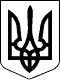 119 СЕСІЯ  ЩАСЛИВЦЕВСЬКОЇ СІЛЬСЬКОЇ РАДИ7 СКЛИКАННЯРІШЕННЯ27.05.2020 р.                                        № 2285с. ЩасливцевеПро впорядкування адреси та передачу в оренду земельної ділянки в с. Щасливцеве.Розглянувши заяву фізичної особи громадянки *** щодо передачі в оренду земельної ділянки комунальної власності з кадастровим номером 6522186500:11:006:00***, та додані документи, враховуючи що адреса земельної ділянки є неповною і право комунальної власності на неї зареєстровано за територіальною громадою в Державному реєстрі речових прав на нерухоме майно, та той факт що на земельній ділянці розташовано об’єкт нерухомого майна – кафе бар що належить заявниці на підставі Рішення Генічеського районного суду від 15.09.2008 року у справі №*** та Витягу про реєстрацію права власності на нерухоме майно №*** від 29.09.2008 р. виданого Генічеським державним бюро технічної інвентаризації, керуючись приписами Закону України "Про оренду землі", Земельного кодексу України, Податкового кодексу України, ст. 26 Закону України "Про місцеве самоврядування в Україні", сесія Щасливцевської сільської ради ВИРІШИЛА:1. Земельній ділянці комунальної власності територіальної громади сіл Щасливцеве, Генічеська Гірка, селища Приозерне (в собі Щасливцевської сільської ради) (в Державному реєстрі речових прав на нерухоме майно реєстраційний номер об’єкту нерухомого майна – *** номер запису про право власності – ***) загальною площею 0,16 га., з кадастровим номером 6522186500:11:006:00*** цільового призначення – для будівництва та обслуговування будівель торгівлі (КВЦПЗ – 03.07) присвоїти адресу – пров. Південний, 28 в селі Щасливцеве Генічеського району Херсонської області.2. Для розміщення та обслуговування існуючого об’єкту нерухомого майна – кафе бару, передати в оренду на 49 (сорок дев'ять) років, фізичній особі громадянці *** (ідентифікаційний номер – ***), земельну ділянку комунальної власності зазначену у пункті 1 цього рішення.3. Відмовити особі зазначеній у пункті 2 цього рішення у встановленні орендної плати за земельну ділянку зазначену у пункті 1 цього рішення на рівні земельного податку.4. Встановити орендну плату за користування (оренду) земельною ділянкою зазначеною у пункті 1 цього рішення у розмірі 5 % (п'ять відсотків) від її нормативної грошової оцінки на рік.5. Доручити сільському голові Плохушко В.О. на виконання цього рішення укласти відповідний договір оренди землі за формою визначеною Постановою Кабінету Міністрів України №220 від 03.03.2014 р. "Про затвердження Типового договору оренди землі" (з відповідними змінами).6. Контроль за виконанням цього рішення покласти на Постійну комісію Щасливцевської сільської ради з питань регулювання земельних відносин та охорони навколишнього середовища.Сільський голова                                                    В. ПЛОХУШКО